L’EUROMobilité à LipariEvaluation de la rencontre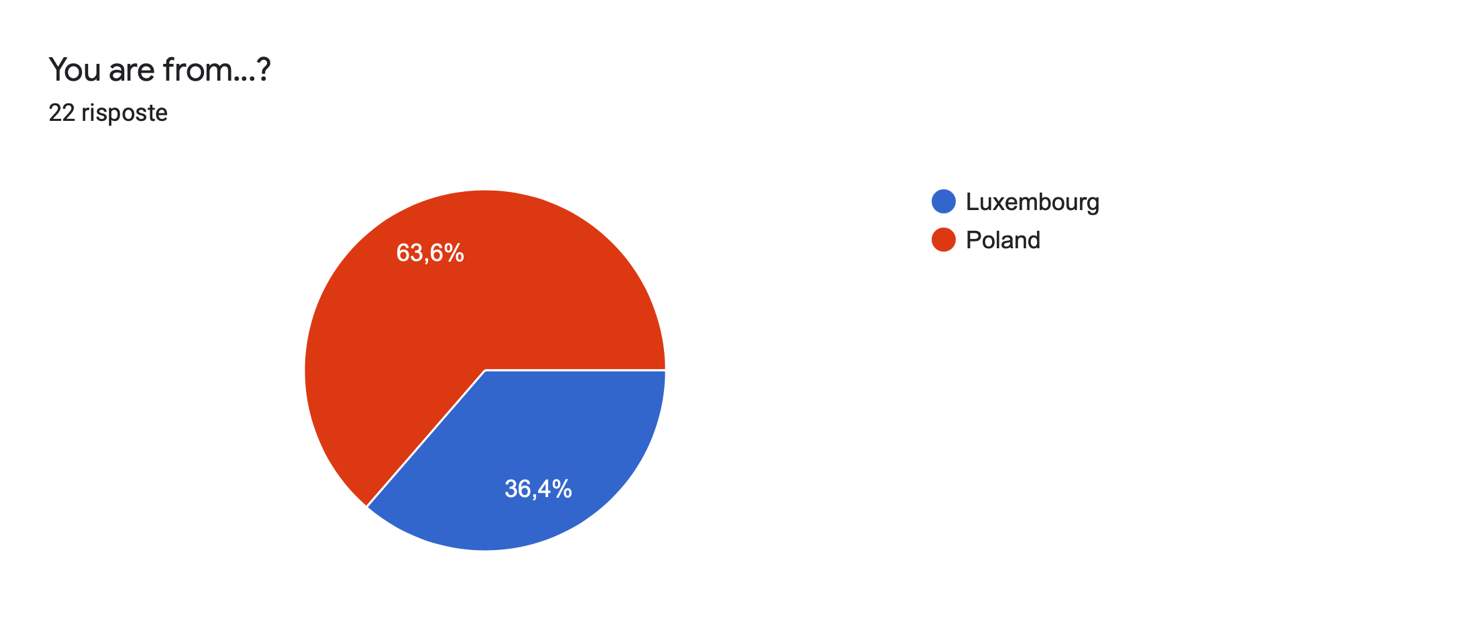 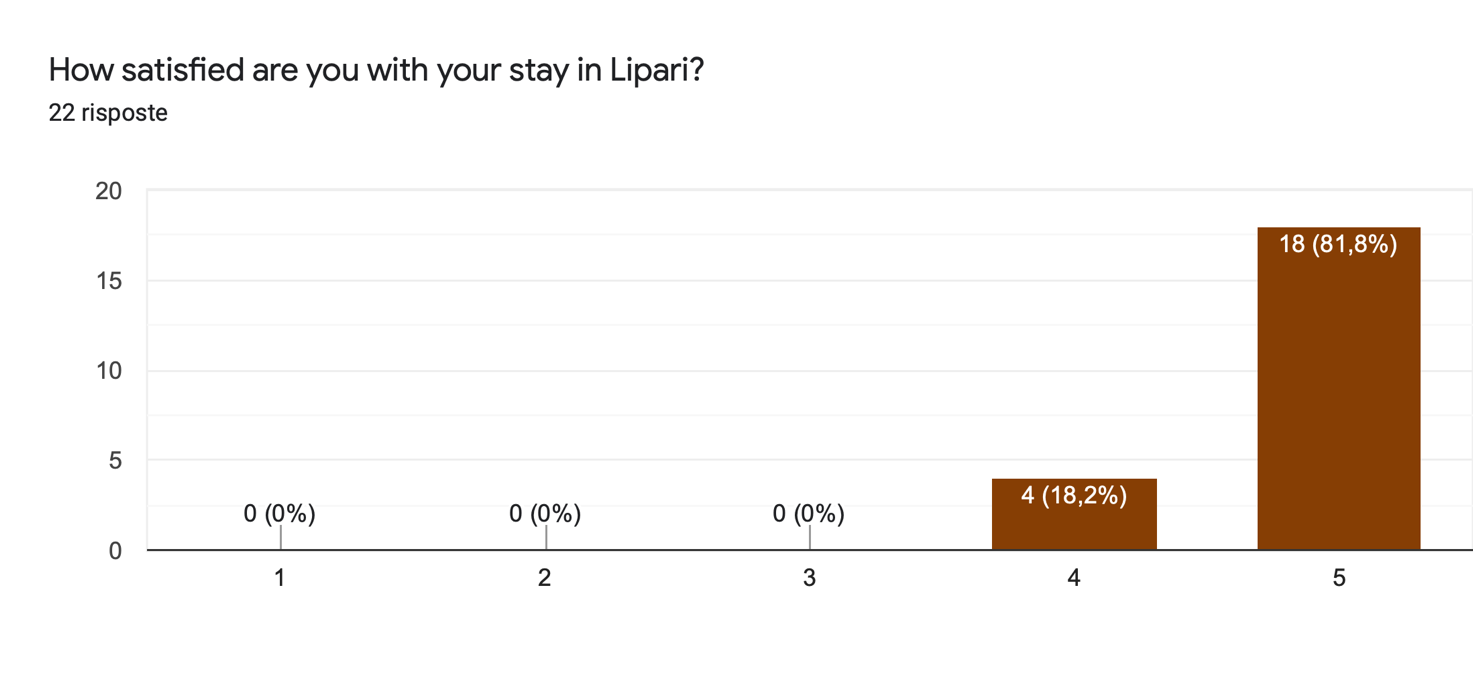 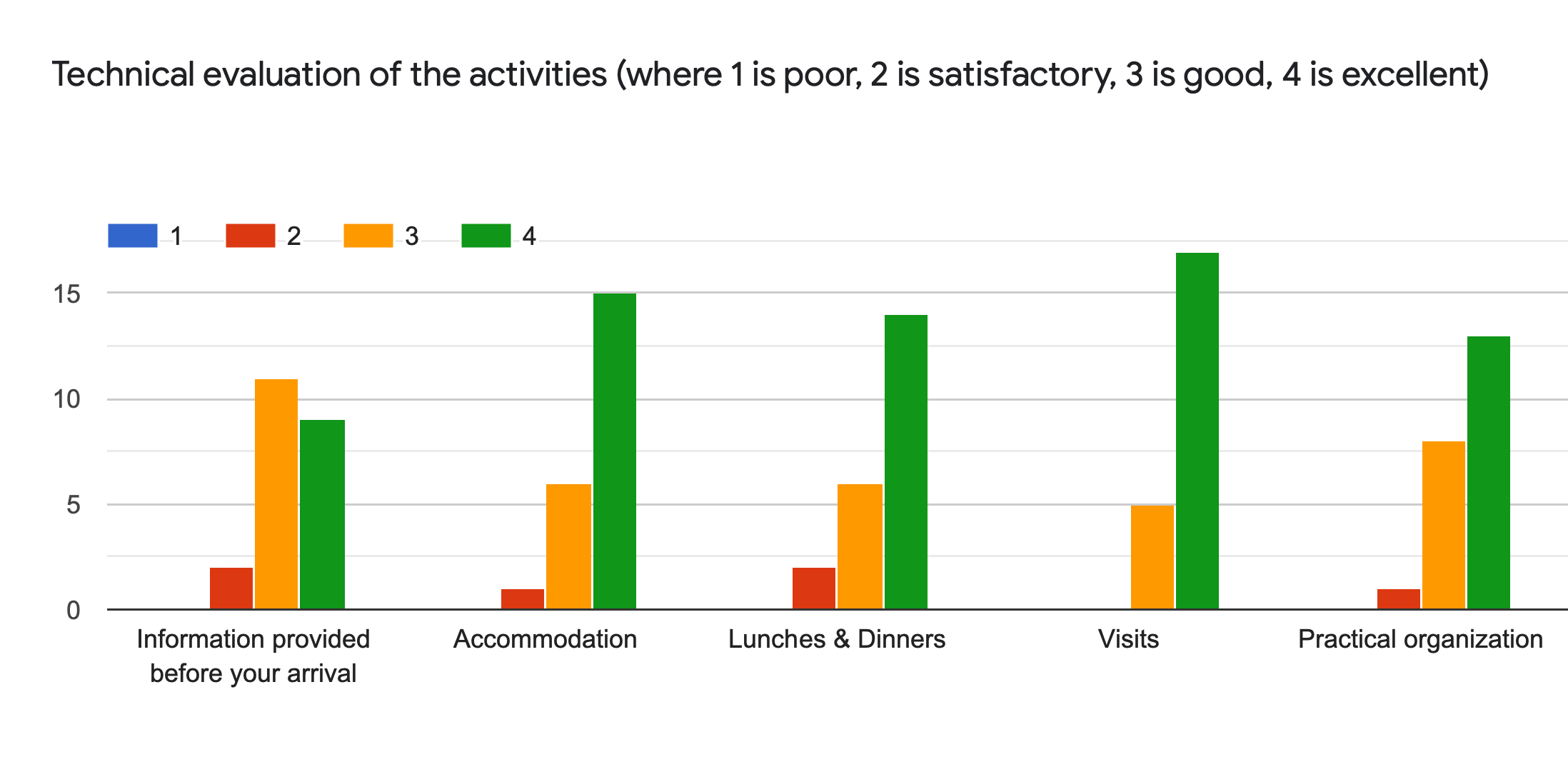 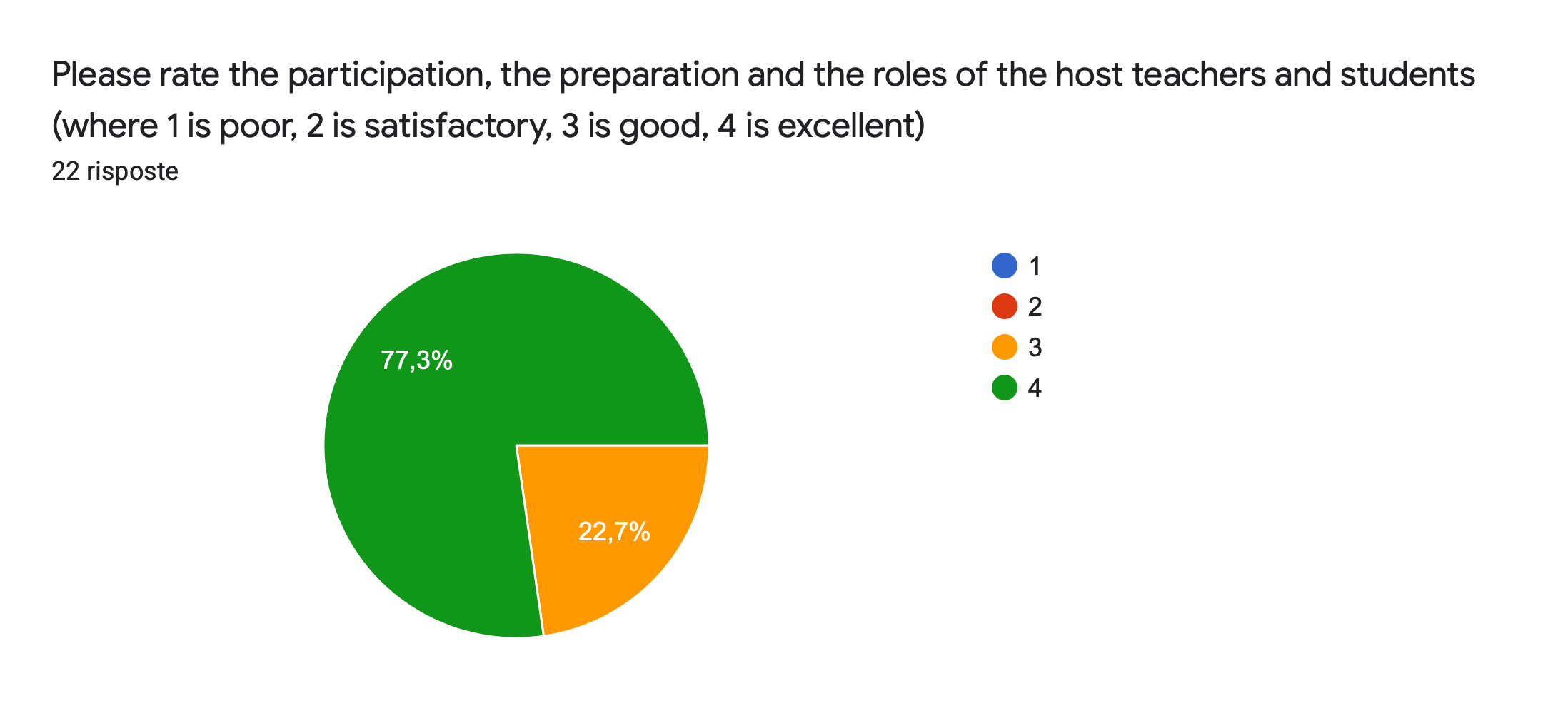 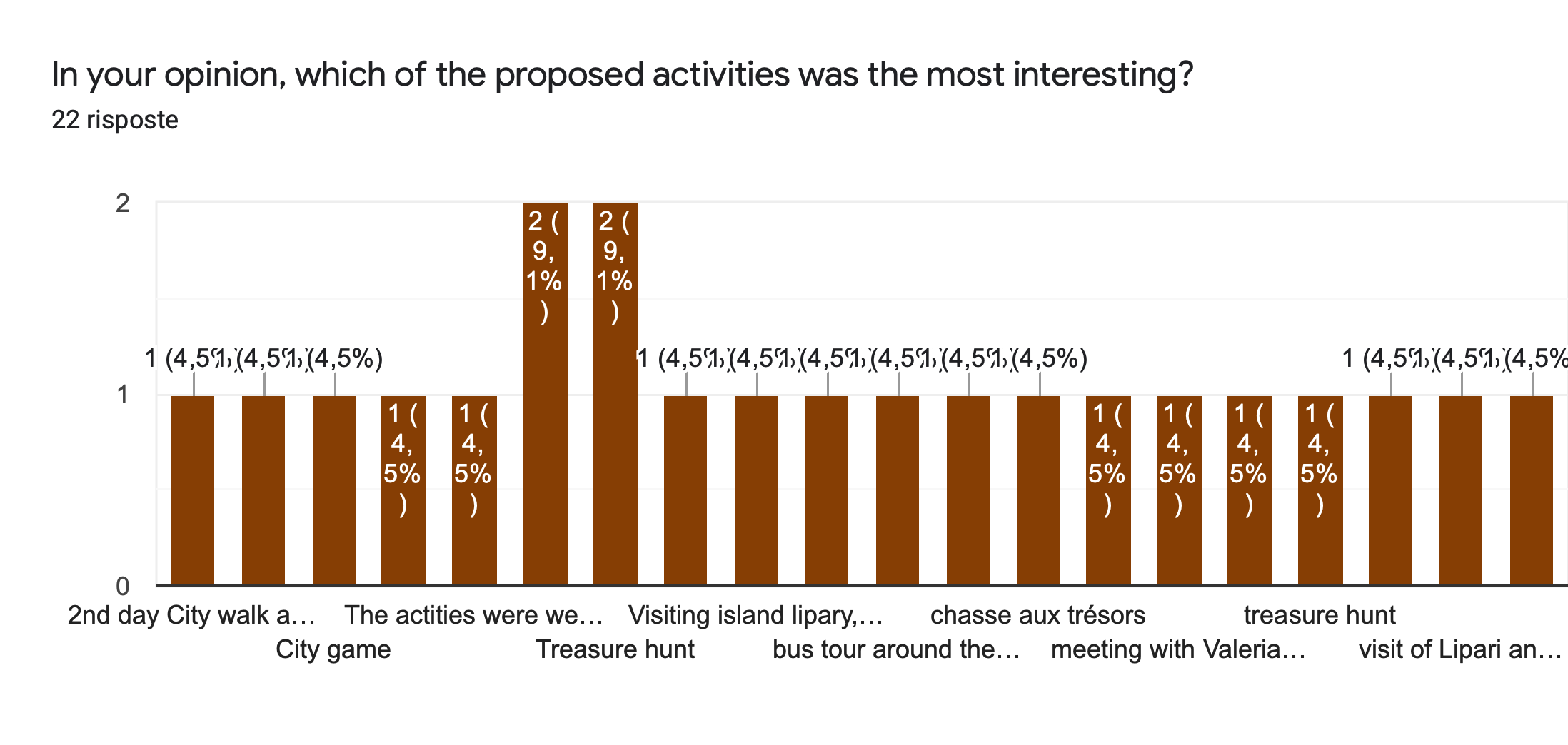 DETAILS OF THE ANSWERS:Treasure hunt (10 answers)meeting with Valeria Schifillitivisit of Lipari and the workshopsKahootThe activities were well-chosen, well-balanced and super well-organised!visting the museum2nd day City walk and activities in groupsTrip around Lipari (3 answers)meeting with the owner of Aktea Hotelall of themVisiting island lipary, ctivities at school, integration after activities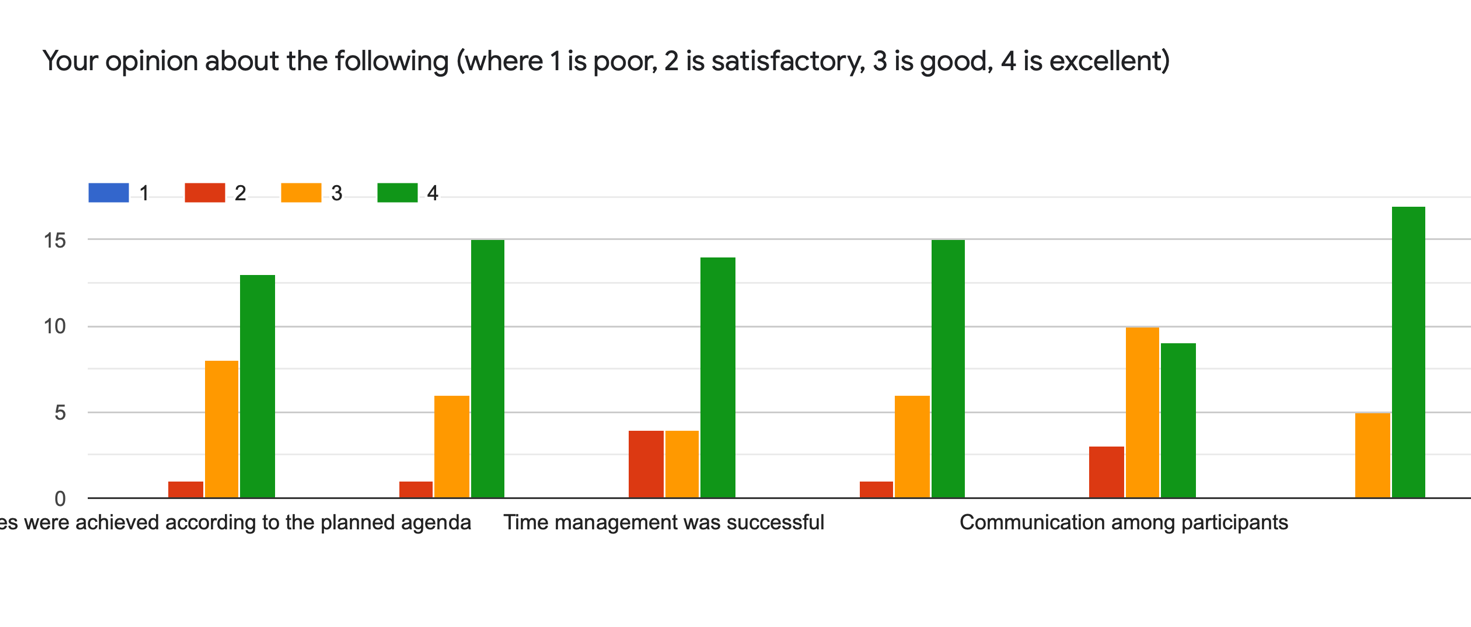 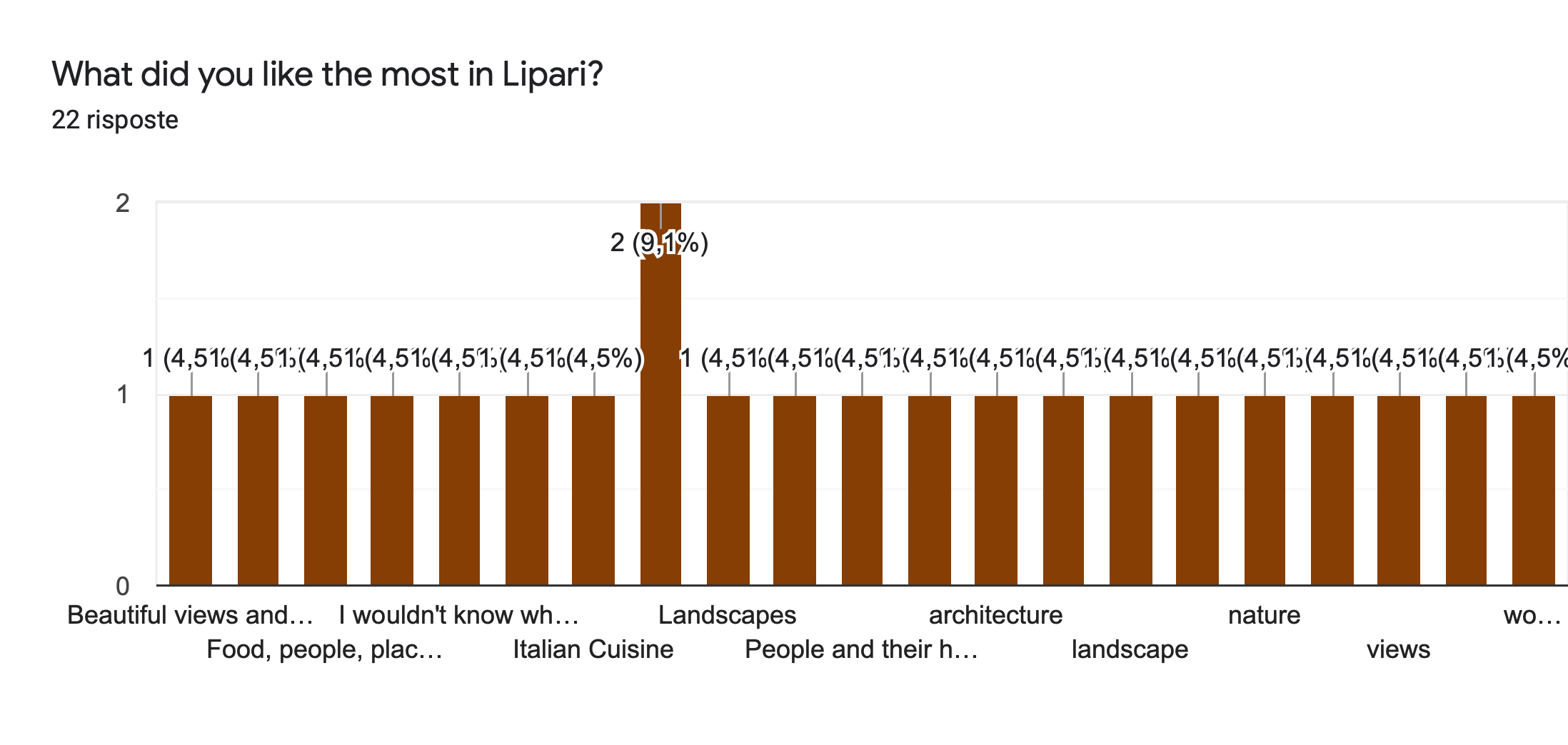 DETAILS OF THE ANSWERS:Landscapes (5 answers)mealthe beautiful natureviews and peopleBeautiful views and places, nice and friendly peopleHospitality of the locals, food and viewsfriendlinessThe viewsIn Lipari I really like the views. The combination of mountains and sea it's wonderful. There are very polite people, everyone cares about everyone - it's beautiful!People and their hospitalityFood, people, places and weatherItalian CuisineFoodwonderful viewsI wouldn't know where to start but if I have to limit myself to one thing it would be the perfect hospitality of the organisers, the school staff and everyone else I met on the island!Open-minded and kind people, gorgeous landscapes and tasty foodnaturearchitectureIs there anything you didn't like? (22 answers)No (15 answers)Waiting for the food to arrive Luxembourg students could be more open for othersContact with group from LuxembourgFear that the ferry won't go to Sicily.Mc Donald’s Pizza (2 answers)that we couldn’t stay longWhat do you think you have gained at this project visit? - State at least 3 things  new friends, at least 5kg, Italian words more English words, full of Italian speaches, more opened mindImprove language skills, after project I am more open to the people1. I’m more aware of impact that euro has on tourism 2. I’m more confident with my language skills 3. I’ve gained international friendsI improved my language skills (English and Italian languages), I met a lot of amazing people, my knowlenge about euro currency is better now i’m more comfortable with my english language, also i’m more confident with meeting new people, and I'm not afraid to fly anymoreKnowledge of island life; observation of the way of thinking of young people from different countries; the way students from different countries approach their school responsibilities.Practising language, meeting people and culturenew friends, I learned a lot about the euro, new experiencesI have gained a confident, I met a lot of fantastic and my English has become betterFriends, some knowledge about a part of the world I never thought I'd visit, sanityI think that during this trip, I opened up to people. I broke my language barrier, for which I am very proud of myself. I also tried different Italian dishes! And in general, I don't try new foods, so it means a lot to meBetter view on other cultureIncreased language abilitiesI broadened the language barrier, I learned more about the euro, business and I got to know the island of Lipari and their culture, but I also learned a lot of interesting facts about Italy that I didn't know.cultural knowledge, collaboration, friendsnew very good friends from Polandpractice to make teamworknew friends, knowledge, seen lipariexperienceGreat inspiration on how to organise Erasmus mobilities, a better understanding of island life in Lipari and amazing memories of a perfect trip.to see the real life of an island, organization, and to see how the euro was seen in LipariFor the development of the next project meeting, what could you suggest? 17 rispostemore interacting with others took an react more when participants are passive, suggest that is a project and not holiday tripMore group activitiesi have no idea for everything was perfect Selection of young people for the project. Mobility should go to those who want to learn something, want to work, cooperate, and not those who consider traveling as a punishment.I haven't got any sugestionsnothingI would do more integration activitieslonger stay time?I suggest maybe some project on medical topics./slightly better english proficiency from the host countryi would suggest to make more practice than theorya larger city/Just stick to what you are doing. Really. to have a little more free time